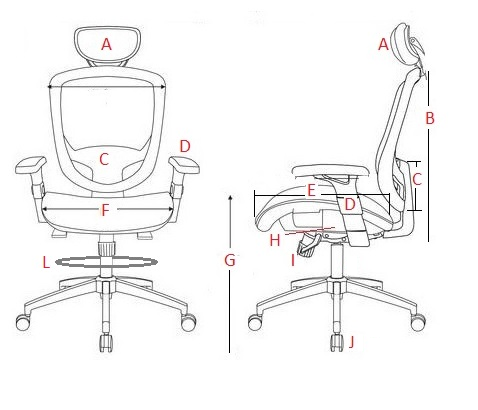 Link to annex A technical spec from the furniture website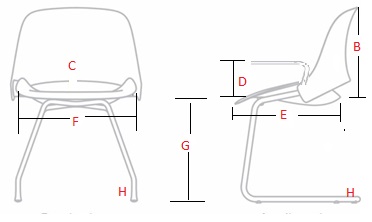 Link to Annex A technical specificationsQTY: ______  Rotary Chair  Rotary Chair large occupant  Rotary Stool  Rotary Chair  Rotary Chair large occupant  Rotary StoolCriteriaRequirement ChoicesRequirement ChoicesRequirement ChoicesRequirement ChoicesRequirement ChoicesAHeadrest No    Yes    No preference  No    Yes    No preference  No    Yes    No preference  No    Yes    No preference  No    Yes    No preference BBackrest Height Standard = height between 450mm (17.7 in.) to 660 mm (25.9 in.) High = height greater than 660mm (26 in.) No preference Standard = height between 450mm (17.7 in.) to 660 mm (25.9 in.) High = height greater than 660mm (26 in.) No preference Standard = height between 450mm (17.7 in.) to 660 mm (25.9 in.) High = height greater than 660mm (26 in.) No preference Standard = height between 450mm (17.7 in.) to 660 mm (25.9 in.) High = height greater than 660mm (26 in.) No preference Standard = height between 450mm (17.7 in.) to 660 mm (25.9 in.) High = height greater than 660mm (26 in.) No preferenceBBackrest Style Preference(s)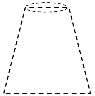 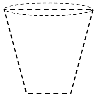 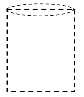 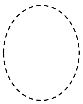  No preference                                                             No preference                                                             No preference                                                             No preference                                                             No preference                                                            CLumbar Support Adjustable = min. 50mm (2 in.) adjustment between 150mm (5.9 in.) to 250mm (9.8 in.) for height Adjustable = min. 50mm (2 in.) adjustment between 150mm (5.9 in.) to 250mm (9.8 in.) for height Adjustable = min. 50mm (2 in.) adjustment between 150mm (5.9 in.) to 250mm (9.8 in.) for height Adjustable = min. 50mm (2 in.) adjustment between 150mm (5.9 in.) to 250mm (9.8 in.) for height Up/down                      In/out                   In/out & up/down  CLumbar Support Fixed = between 150 mm (5.9 in.) to 250 mm (9.8 in.) Fixed = between 150 mm (5.9 in.) to 250 mm (9.8 in.) Fixed = between 150 mm (5.9 in.) to 250 mm (9.8 in.) Fixed = between 150 mm (5.9 in.) to 250 mm (9.8 in.) Fixed = between 150 mm (5.9 in.) to 250 mm (9.8 in.)CLumbar Support No preference  No preference  No preference  No preference  No preference D Armrests  Adjustable   Adjustable   height = HEIGHT: min. 63mm (2.5 in.) adjustment between 176mm (6.9 in.) to 289mm (11.4 in.) height & width  = WIDTH: min.75mm (3 in.) between 443mm (17 in.) to 493mm (19.4 in.) height, width & pivot  = PIVOT: min. 20 degrees inward and min. 10 degrees outward pivot  height = HEIGHT: min. 63mm (2.5 in.) adjustment between 176mm (6.9 in.) to 289mm (11.4 in.) height & width  = WIDTH: min.75mm (3 in.) between 443mm (17 in.) to 493mm (19.4 in.) height, width & pivot  = PIVOT: min. 20 degrees inward and min. 10 degrees outward pivot  height = HEIGHT: min. 63mm (2.5 in.) adjustment between 176mm (6.9 in.) to 289mm (11.4 in.) height & width  = WIDTH: min.75mm (3 in.) between 443mm (17 in.) to 493mm (19.4 in.) height, width & pivot  = PIVOT: min. 20 degrees inward and min. 10 degrees outward pivot D Armrests  Fixed = height range between 200 mm (7.9 in.) to 250 mm (9.8 in.) Fixed = height range between 200 mm (7.9 in.) to 250 mm (9.8 in.) Fixed = height range between 200 mm (7.9 in.) to 250 mm (9.8 in.) Fixed = height range between 200 mm (7.9 in.) to 250 mm (9.8 in.) Fixed = height range between 200 mm (7.9 in.) to 250 mm (9.8 in.)D Armrests  None  (no Armrests) None  (no Armrests) None  (no Armrests) None  (no Armrests) None  (no Armrests)ESeat Depth Adjustable = min. 50mm (2 in.) adjustment within the range 420mm (16.5 in.) to 460mm (18.1 in.) Adjustable = min. 50mm (2 in.) adjustment within the range 420mm (16.5 in.) to 460mm (18.1 in.) Adjustable = min. 50mm (2 in.) adjustment within the range 420mm (16.5 in.) to 460mm (18.1 in.) Adjustable = min. 50mm (2 in.) adjustment within the range 420mm (16.5 in.) to 460mm (18.1 in.) Adjustable = min. 50mm (2 in.) adjustment within the range 420mm (16.5 in.) to 460mm (18.1 in.)ESeat Depth Fixed Fixed  Shallow   = 380mm (15 in.) to 420mm (16.5 in.)  Medium   = greater than 420mm (16.5 in.) to 460mm (18.1 in.)    Deep    = greater than 460mm (18.1 in.)  Shallow   = 380mm (15 in.) to 420mm (16.5 in.)  Medium   = greater than 420mm (16.5 in.) to 460mm (18.1 in.)    Deep    = greater than 460mm (18.1 in.)  Shallow   = 380mm (15 in.) to 420mm (16.5 in.)  Medium   = greater than 420mm (16.5 in.) to 460mm (18.1 in.)    Deep    = greater than 460mm (18.1 in.)ESeat Depth No preference No preference No preference No preference No preferenceF Seat WidthStandard rotary chairs and stools have a minimum width of 450mm (17.7in.) Large Occupant models have a minimum width of 560mm (22 in.)Standard rotary chairs and stools have a minimum width of 450mm (17.7in.) Large Occupant models have a minimum width of 560mm (22 in.)Standard rotary chairs and stools have a minimum width of 450mm (17.7in.) Large Occupant models have a minimum width of 560mm (22 in.)Standard rotary chairs and stools have a minimum width of 450mm (17.7in.) Large Occupant models have a minimum width of 560mm (22 in.)Standard rotary chairs and stools have a minimum width of 450mm (17.7in.) Large Occupant models have a minimum width of 560mm (22 in.)GSeat HeightRotary ChairRotary Chair Adjustable   Standard = includes 417mm (16.4 in.) or less to 512mm (20.2in.) or more  Low = includes 376mm (14.8 in.) to 439mm (17.3 in.) Standard = includes 417mm (16.4 in.) or less to 512mm (20.2in.) or more  Low = includes 376mm (14.8 in.) to 439mm (17.3 in.)GSeat HeightRotary ChairRotary Chair Fixed = between 417mm (16.4 in.) to 512mm (20.2 in.) Fixed = between 417mm (16.4 in.) to 512mm (20.2 in.) Fixed = between 417mm (16.4 in.) to 512mm (20.2 in.)GSeat HeightRotary StoolRotary Stool  Fixed = must be equal or greater than 670 mm (27.5 in).  Adjustable = must include range from 580mm (23 in.) to 840 mm (33 in.).  Fixed = must be equal or greater than 670 mm (27.5 in).  Adjustable = must include range from 580mm (23 in.) to 840 mm (33 in.).  Fixed = must be equal or greater than 670 mm (27.5 in).  Adjustable = must include range from 580mm (23 in.) to 840 mm (33 in.).HTilt Mechanism  Synchro tilt = seat and backrest tilt at the same time in a simultaneous movement, with the seat in a ratio greater than 1:1 Unison tilt  = Seat and backrest (including knee) tilt in unison, a ratio of 1:1 Back tilt  = Seat angle and back angle adjustment to be adjustable independently of each other No preference Synchro tilt = seat and backrest tilt at the same time in a simultaneous movement, with the seat in a ratio greater than 1:1 Unison tilt  = Seat and backrest (including knee) tilt in unison, a ratio of 1:1 Back tilt  = Seat angle and back angle adjustment to be adjustable independently of each other No preference Synchro tilt = seat and backrest tilt at the same time in a simultaneous movement, with the seat in a ratio greater than 1:1 Unison tilt  = Seat and backrest (including knee) tilt in unison, a ratio of 1:1 Back tilt  = Seat angle and back angle adjustment to be adjustable independently of each other No preference Synchro tilt = seat and backrest tilt at the same time in a simultaneous movement, with the seat in a ratio greater than 1:1 Unison tilt  = Seat and backrest (including knee) tilt in unison, a ratio of 1:1 Back tilt  = Seat angle and back angle adjustment to be adjustable independently of each other No preference Synchro tilt = seat and backrest tilt at the same time in a simultaneous movement, with the seat in a ratio greater than 1:1 Unison tilt  = Seat and backrest (including knee) tilt in unison, a ratio of 1:1 Back tilt  = Seat angle and back angle adjustment to be adjustable independently of each other No preferenceISeat and Backrest Locks Setup Position   = seat is in the most horizontal position and the backrest in the most vertical position Multiple Positions = includes the setup position and additional angles of seat and backrest No preference Setup Position   = seat is in the most horizontal position and the backrest in the most vertical position Multiple Positions = includes the setup position and additional angles of seat and backrest No preference Setup Position   = seat is in the most horizontal position and the backrest in the most vertical position Multiple Positions = includes the setup position and additional angles of seat and backrest No preference Setup Position   = seat is in the most horizontal position and the backrest in the most vertical position Multiple Positions = includes the setup position and additional angles of seat and backrest No preference Setup Position   = seat is in the most horizontal position and the backrest in the most vertical position Multiple Positions = includes the setup position and additional angles of seat and backrest No preferenceJCasters carpet = for carpeted/ soft floors                    hard surface = for hard surfaced floors carpet = for carpeted/ soft floors                    hard surface = for hard surfaced floors carpet = for carpeted/ soft floors                    hard surface = for hard surfaced floors carpet = for carpeted/ soft floors                    hard surface = for hard surfaced floors carpet = for carpeted/ soft floors                    hard surface = for hard surfaced floorsLFoot RingStandard with stool models onlyStandard with stool models onlyStandard with stool models onlyStandard with stool models onlyStandard with stool models onlyUpholsteryBackrest            Upholstery             Mesh                Other ____________ Upholstery             Mesh                Other ____________ Upholstery             Mesh                Other ____________ Upholstery             Mesh                Other ____________UpholsterySeat    Upholstery             Mesh                Other  ____________ Upholstery             Mesh                Other  ____________ Upholstery             Mesh                Other  ____________ Upholstery             Mesh                Other  ____________Upholstery No preference No preference No preference No preference No preferenceAdditional CriteriaAdd any additional criteria in this section that is not brand specific like additional padding, frame finish, removable armrests, etc.Add any additional criteria in this section that is not brand specific like additional padding, frame finish, removable armrests, etc.Add any additional criteria in this section that is not brand specific like additional padding, frame finish, removable armrests, etc.Add any additional criteria in this section that is not brand specific like additional padding, frame finish, removable armrests, etc.Add any additional criteria in this section that is not brand specific like additional padding, frame finish, removable armrests, etc.Side Chair QTY: ______CriteriaRequirement ChoicesRequirement ChoicesRequirement ChoicesBBackrest Heightstandard with minimum height of 354 mm (13.9 in) standard with minimum height of 354 mm (13.9 in) standard with minimum height of 354 mm (13.9 in) BBackrest Style Preference(s)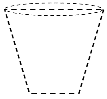 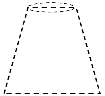 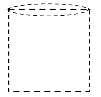 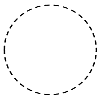   No preference                                                                                   No preference                                                                                   No preference                                                                                 CLumbar Support No Yes = between 150 mm (5.9 in.) to 250 mm (9.8 in.) No Yes = between 150 mm (5.9 in.) to 250 mm (9.8 in.) No Yes = between 150 mm (5.9 in.) to 250 mm (9.8 in.)D Armrests  Fixed = height range between 200 mm (7.9 in.) to 250 mm (9.8 in.) Fixed = height range between 200 mm (7.9 in.) to 250 mm (9.8 in.) Fixed = height range between 200 mm (7.9 in.) to 250 mm (9.8 in.)D Armrests  Adjustable   Adjustable   Height only = HEIGHT: min. 63mm (2.5 in.) adjustment between 176mm (6.9 in.) to 289mm (11.4 in.) Height & width only = WIDTH: min.75mm (3 in.) between 443mm (17 in.) to 493mm (19.4 in.) D Armrests  No Armrest  No Armrest  No Armrest ESeat Depth Fixed Fixed  Shallow   = 380mm (15 in.) to 420mm (16.5 in.)  Medium   = greater than 420mm (16.5 in.) to 460mm (18.1 in.)  Deep    = greater than 460mm (18.1 in.)  No preferenceF Seat Widthstandard with minimum width of 400mm (15.7in.) standard with minimum width of 400mm (15.7in.) standard with minimum width of 400mm (15.7in.) GSeat Height Fixed = between 417mm (16.4 in.) to 512mm (20.2 in.) Fixed = between 417mm (16.4 in.) to 512mm (20.2 in.) Fixed = between 417mm (16.4 in.) to 512mm (20.2 in.)HStacking: nesting (horizontal stacking)        (vertical stacking)          No preference nesting (horizontal stacking)        (vertical stacking)          No preference nesting (horizontal stacking)        (vertical stacking)          No preferenceHBase Style Legs (4 post) Legs (4 post) Casters         Glides           Other:HBase Style  Sled   Cantilever   Other ___________  No preference  Sled   Cantilever   Other ___________  No preference  Sled   Cantilever   Other ___________  No preferenceUpholsteryBackrest             Upholstery       Mesh          Other ____________  Upholstery       Mesh          Other ____________UpholsterySeat     Upholstery       Mesh          Other ____________  Upholstery       Mesh          Other ____________Upholstery No preference No preference No preferenceAdditional CriteriaAdd any additional criteria in this section that is not brand specific like additional padding, frame finish, removable armrests , etc.Add any additional criteria in this section that is not brand specific like additional padding, frame finish, removable armrests , etc.Add any additional criteria in this section that is not brand specific like additional padding, frame finish, removable armrests , etc.